Accordo fra Il Centro Provinciale per l’Istruzione degli Adulti (C.P.I.A.) di Pavia
e APOLF (Azienda provinciale per l’orientamento, il lavoro, la formazione)per la realizzazione di Percorsi “Ponte” 
per il pieno inserimento in un ambiente scolastico-formativo orientato 
alla personalizzazione del percorso di apprendimento di alunni a rischio di dispersione.(Questo Accordo è parte integrante del successivo Patto Formativo) PremessaPremesso che fra i compiti del CPIA c’è la realizzazione di un’offerta formativa finalizzata al conseguimento dei titoli di studio rilasciati al termine di percorsi di istruzione di primo livello (titolo conclusivo del primo ciclo d’istruzione e/o della certificazione delle competenze di base connesse all’obbligo d’istruzione, di cui al DM n.139/2007) e nel rispetto di quanto disposto dalla normativa nazionale e regionale in materia, di contrastare al tempo stesso la dispersione scolastica e formativa;                                                       Considerato -Che l’art.5 del D.P.R 263/12, al comma 1 lettera e) prevede la personalizzazione del percorso sulla base di un Patto Formativo Individuale (PFI) che viene definito previo riconoscimento dei saperi e delle competenze formali non formali e informali posseduti dall’adulto secondo i criteri generali e le modalità stabilite nelle Linee Guida per il passaggio al Nuovo ordinamento, di cui all’art.11 comma 10 del DPR 263/12, -Che le istituzioni scolastiche, in base al DGR nr 575 del 28 aprile 2017 sono tenute ad attivare specifiche convenzioni tra il CPIA e le Istituzioni che offrono percorsi triennali di istruzione e formazione per favorire il raccordo tra i percorsi di primo e secondo livello per meglio realizzare le specifiche finalità previste dal DGR nr.575 del 28 aprile 2017-Che Regione Lombardia nella L.R. 19/2007 art. 14 co. 5 scrive: La Regione promuove la collaborazione tra istituzioni formative, scuole secondarie di primo grado e centri provinciali per l'istruzione degli adulti, al fine di 3sviluppare attività di istruzione e formazione professionale rivolte ad allievi che hanno frequentato per almeno otto anni i percorsi del primo ciclo di istruzione senza conseguirne il titolo di studio conclusivo, ferma restando la competenza delle istituzioni scolastiche del primo ciclo al rilascio delle certificazioni”.-Che contrariamente a quanto spesso si pensi, per poter dire di avere adempiuto all’obbligo di istruzione, non son sufficienti né il conseguimento della Licenza di scuola secondaria di primo grado e nemmeno il compimento del 16° anno di età; si è soggetti all’obbligo, infatti, anche dopo i 16 anni se non si è ancora completato un periodo di 10 anni di istruzione e formazione. Inoltre, fino ai 18 anni, o quantomeno fino al conseguimento di un titolo di studio o di una qualifica di durata almeno triennale, si è soggetti al “Diritto-dovere di istruzione e formazione” (cfr. Legge Finanziaria 2007 - Comma 622: “L’istruzione impartita per almeno dieci anni è obbligatoria ed è finalizzata a consentire il conseguimento di un titolo di studio di scuola secondaria superiore o di una qualifica professionale di durata almeno triennale entro il diciottesimo anno di età.”)Tra il CPIA di PAVIA e APOLFSI SOTTOSCRIVEArt.1 Finalità Considerata la presenza in molte scuole di ragazzi a rischio o in condizione di abbandono scolastico e formativo e che tali situazioni sono esposte ad alto rischio di dispersione e di disagio sociale si  risponde con questo accordo all’esigenza di sostenere i ragazzi nell’assolvimento dell’obbligo di istruzione e, più in generale, nel completamento di un percorso scolastico e formativo (Diritto-dovere di istruzione e formazione) anche attraverso percorsi di alternanza scuola lavoro e di apprendistato.Art. 2 Destinatari-Gli studenti che, pur avendo compiuto i 16 anni, non possono documentare 10 anni di frequenza scolare e che hanno interrotto il percorso formativo senza acquisire una qualifica;-Gli studenti che, al di sotto dei 18 anni, non abbiano conseguito un titolo di studio o una qualifica di durata almeno triennale.-Gli studenti che compiuti i 15 anni possano trarre vantaggio da un percorso integrato, caratterizzato da una forte presenza di didattica laboratoriale e on the job.Art. 3. ModalitàGli studenti iscritti e frequentanti l’APOLF che non hanno assolto l’obbligo scolastico (privi dunque  del diploma conclusivo di scuola secondaria di primo grado) potranno iscriversi e frequentare il CPIA (percorsi di primo livello) che gestirà l’esame di stato conclusivo del primo livello (Licenza Media) nei tempi e nei modi previsti.Di conseguenza, i corsisti frequentanti il Cpia il cui Patto Formativo prevede un percorso di studio personalizzato che si conclude entro febbraio/marzo con l’esame conclusivo, possano successivamente iscriversi in corso d’anno ad un corso professionale all’APOLF.Il C.P.I.A. collabora con figure di supporto (propri insegnanti, educatori) al successo formativo di questi alunni.Art. 4. GovernanceUna Commissione per la stesura ed il monitoraggio del patto formativo individuale composta da docenti delle Istituzioni in intestazione, opererà al raggiungimento dell’Obiettivo al punto 1. Pavia, ______________Visto, letto e sottoscritto.   PATTO FORMATIVO INTEGRATO I sottoscritti si impegnano a realizzare quanto detto e scritto.Pavia, ______________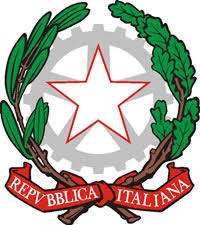 Ministero dell’Istruzione e del Merito CENTRO PROVINCIALE ISTRUZIONE ADULTIc/o Scuola Primaria Gabelli – Via Ponte Vecchio n. 59 27100 Pavia tel 0382/529855 e – mail: PVMM113005@ISTRUZIONE.IT – 
Pec PVMM113005@PEC.ISTRUZIONE.ITCodice Fiscale  96071620189
CODICE MECCANOGRAFICO: PVMM113005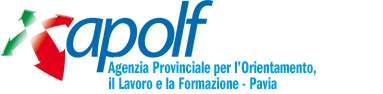 Azienda provinciale per l’orientamento, il lavoro,la formazione Via San Giovanni Bosco 23 -27100Pavia Tel.  0382.471389 Fax 0382.574198e-mail apolf@apolfpavia.it                          C.F/P.IVA  02324860184EnteTimbro e Firma del Legale Rappresentanteo suo delegato per iscritto.C.P.I.A. di PaviaAPOLFQuadro 1. Dati anagraficiQuadro 1. Dati anagraficiQuadro 1. Dati anagraficiQuadro 1. Dati anagraficiCognomeNome                                                                                                            M▢; F▢                                                                                                            M▢; F▢                                                                                                            M▢; F▢Città NascitaStato: Cittadinanza: Data Nascitanomi gen./resp./tutori____________________________________(se straniero) in Italia da:ResidenteVia: ____________________           Città _______________  Via: ____________________           Città _______________  Via: ____________________           Città _______________  CellularePers. _____________di__padre __________di______ _______________Quadro 2. Servizi socio-educativi (Eventuali)Quadro 2. Servizi socio-educativi (Eventuali)Quadro 2. Servizi socio-educativi (Eventuali)Comune di competenzaAss. sociale (nome e tel.)Tel.Comunità di accoglienzaEducatore (nome e tel.)Tel.Quadro 3. Carriera ScolasticaQuadro 3. Carriera ScolasticaQuadro 3. Carriera ScolasticaAnni complessivi di studiodi cui all’esteroSc. Primaria: anni ___________Note: ________________________________________________________________________Sc. Secondaria: anni _________Note: ________________________________________________________________________di cui in ItaliaSc. Primaria: anni ___________Note: _____________________________________________________________________Sc. Secondaria: anni___________Note: ____________________________________________________________________I.C. di provenienza:Anno di corso attuale:Referente dell’ I.C. Quadro 4. Frequenza CFPQuadro 4. Frequenza CFPCentro di Form. Prof. di iscrizione:Indirizzo/Anno di corso:FrequenzaSi vedano calendario e quadro orario del CFP di riferimentoReferente del CFP: Altri soggetti coinvolti nel percorso(Nome e telefono)Quadro 5. Eventuali ulteriori frequenzea.▢ presso il Cpia (specificando gli obiettivi, ore, giorni, classe ed insegnante di riferimento)b.▢ con borsa lavoro di ore ………………………………………Il D.S. C.P.I.A. PaviaIl Direttore Centro di  F. ProfessionaleI Docenti di riferimento della Commissione Patti FormativiI Genitori/Tutori/ResponsabiliIl/La Corsista/Alunno